Publicado en Barcelona el 04/01/2024 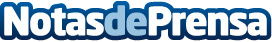 Ignacio Barahona: Franquicias rentables 2024, ideas de negocio con éxitoComienza el año 2024 con gran precaución a la hora de invertir en franquicias y en la economía en general. En un escenario español plagado de riesgos e incertidumbres, ¿cuáles son las ideas de negocio más rentables? Situación actual del sector de la franquicia desde la perspectiva como portal de franquiciados de empresas españolasDatos de contacto:Iñaki Barahona OrmazabalSP Franquicias / Gerente933314055Nota de prensa publicada en: https://www.notasdeprensa.es/ignacio-barahona-franquicias-rentables-2024 Categorias: Nacional Franquicias Finanzas Otros Servicios Consultoría http://www.notasdeprensa.es